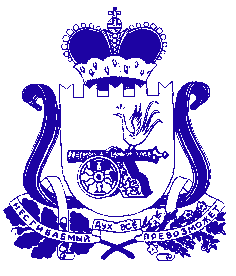 СОВЕТ ДЕПУТАТОВ  ИГОРЕВСКОГО СЕЛЬСКОГО ПОСЕЛЕНИЯ ХОЛМ-ЖИРКОВСКОГО РАЙОНА СМОЛЕНСКОЙ ОБЛАСТИРЕШЕНИЕот 19.12.2019г.                                  №34О внесении изменений в решение Совета депутатов Игоревского сельского поселения Холм-Жирковского района Смоленской области №36 от 27.12.2018г.«О бюджете муниципального           образования Игоревского сельского поселения Холм-Жирковского района Смоленской области на 2019 год и на    плановый период 2020 и 2021   годов»      Руководствуясь Федеральным законом от 06.10.2003 № 131- ФЗ «Об общих принципах организации местного самоуправления в Российской Федерации», Бюджетным кодексом Российской Федерации, Уставом  муниципального образования Игоревского сельского поселения Холм-Жирковского района Смоленской областиСовет депутатов Игоревского сельского поселения Холм-Жирковского района Смоленской области            РЕШИЛ:Прогнозируемый объем доходов Игоревского сельского поселения Холм-Жирковского района Смоленской области в 2019 году в части доходов, установленных решением Совета депутатов  «О дорожном фонде Игоревского сельского поселения Холм-Жирковского района Смоленской области»(тыс. рублей)ПОЯСНИТЕЛЬНАЯ ЗАПИСКА           На внесение изменений в решение Совета депутатов Игоревского сельского поселения Холм-Жирковского района Смоленской области «О бюджете муниципального образования Игоревского сельского поселения Холм-Жирковского Смоленской области на 2019 год и плановый период 2020 и 2021 годов» от 27.12.2018г. № 36.            В связи с корректировкой доходов,  Администрация Игоревского сельского поселения Холм-Жирковского района Смоленской области ходатайствует о внесении изменений в решение Совета депутатов по следующим кодам:Доходы за счет поправок:              Внести следующие изменения в решение Совета депутатов Игоревского сельского поселения Холм-Жирковского района Смоленской области №36 от 27.12.2018г.« О бюджете муниципального   образования Игоревского сельского поселения Холм-Жирковского района Смоленской области на 2019 год и на    плановый период 2020 и  2021 годов»Приложение 6 «Прогнозируемые доходы в бюджет Игоревского сельского поселения Холм-Жирковского района Смоленской области, за исключением безвозмездных поступлений, на 2019 год изложить в новой редакции.Приложение 18 «Прогнозируемый объем доходов Игоревского сельского поселения Холм-Жирковского района смоленской области в 2019 году в части доходов,  установленных решением Совета депутатов Игоревского сельского поселения Холм-Жирковского района Смоленской области изложить в новой редакции.Заместитель Главы муниципального образованияИгоревского сельского поселенияХолм-Жирковского района Смоленской области                                                                                     Е.В.Картошкина                Приложение 6Приложение 6к   решению Совета депутатовк   решению Совета депутатовИгоревского сельского поселения Игоревского сельского поселения Холм-Жирковского района Смоленской областиХолм-Жирковского района Смоленской области"О бюджете Игоревского сельского поселения"О бюджете Игоревского сельского поселенияХолм-Жирковского района Смоленской области Холм-Жирковского района Смоленской области на 2019 год  и на плановый период 2020 и 2021 годов" № 36 от 27.12.2018г на 2019 год  и на плановый период 2020 и 2021 годов" № 36 от 27.12.2018г Прогнозируемые доходы  в бюджет Игоревского сельского поселения Холм-Жирковского района Смоленской областиПрогнозируемые доходы  в бюджет Игоревского сельского поселения Холм-Жирковского района Смоленской областиПрогнозируемые доходы  в бюджет Игоревского сельского поселения Холм-Жирковского района Смоленской областиза исключением безвозмездных поступлений, на 2019 годза исключением безвозмездных поступлений, на 2019 годза исключением безвозмездных поступлений, на 2019 год(тыс.руб.)КодНаименование кода дохода бюджетаСумма1 00 00000 00 0000 000НАЛОГОВЫЕ И НЕНАЛОГОВЫЕ ДОХОДЫ4417,31 01 00000 00 0000 000Налоги на прибыль, доходы2746,81 01 02000 01 0000 110Налог на доходы физических лиц2746,81 03 00000 00 0000 000Налоги на товары (работы,услуги) реализуемые на территории Российской Федерации754,81 03 02000 01 0000 110Акцизы по подакцизным товарам (продукции), производимым на территории Российской Федерации754,81 06 00000 00 0000 000Налоги на имущество745,31 06 01000 10 0000 110Налоги на имущество физических лиц57,21 06 06000 10 0000 110Земельный налог688,11 09 00000 10 0000 110Задолженность и перерасчеты по отмененным налогам, сорам и иным обязательным платежам0,01 09 04000 10 0000 110Налоги на имущество0,01 09 04050 10 0000 110Земельный налог (по обязательствам, возникшим до 1 января 2006 года)0,0 1 13 00000 00 0000 000Доходы от оказания платных услуг (работ) и компенсации затрат государства0,01 13 02000 00 0000 130Доходы от компенсации затрат государства0,01 11 00000 00 0000 000Доходы от использования имущества, находящегося в государственной и муниципальной собственности 170,4 1 11 05000 00  0000 120Доходы, получаемые в виде арендной либо иной платы за передачу в возмездное пользование государственного и муниципального имущества (за исключением имущества бюджетных и автономных учреждений, а также имущества государственных и муниципальных унитарных предприятий, в том числе казенных)170,4 1 11 05030 00 0000 120Доходы от сдачи в аренду имущества, находящегося в оперативном управлении органов государственной власти, органов местного самоуправления, государственных внебюджетных фондов и созданных ими учреждений (за исключением имущества бюджетных и автономных учреждений)170,41 17 00000 00 0000 000Прочие неналоговые доходы0,01 17 01000 00 0000 180Невыясненные поступления0,01 17 05000 00 0000 180Прочие неналоговые доходы0,0Приложение 18К решению Совета депутатов Игоревского сельского поселения Холм-Жирковского района Смоленской области «О бюджете Игоревского сельского поселения Холм-Жирковского района Смоленской области на 2019 год  и на плановый период 2020 и 2021 годов»  № 36 от 27.12.2018гКодНаименование кода дохода бюджетаСумма1231 00 00000 00 0000 000НАЛОГОВЫЕ И НЕНАЛОГОВЫЕ ДОХОДЫ754,81 03 00000 00 0000 000Налоги на товары (работы, услуги) реализуемые на территории Российской Федерации754,81 03 02000 01 0000 110Акцизы по подакцизным товарам (продукции), производимым на территории Российской Федерации754,8 1 03 02231 01 0000 110Доходы от уплаты акцизов на дизельное топливо, подлежащее распределению между бюджетами субъектов Российской Федерации и местными бюджетами с учетом установленных дифференцированных нормативов отчислений в местные бюджеты   317,1 1 03 02241 01 0000 110Доходы от уплаты акцизов на моторные масла, для дизельных и (или) карбюраторных (инжекторных) двигателей,  подлежащие распределению между бюджетами субъектов Российской Федерации и местными бюджетами с учетом установленных дифференцированных нормативов отчислений в местные бюджеты     2,71 03 02251 01 0000 110Доходы от уплаты акцизов на автомобильный бензин,  подлежащие распределению между бюджетами субъектов Российской Федерации и местными бюджетами с учетом установленных дифференцированных нормативов отчислений в местные бюджеты     489,71 03 02261 01 0000 110Доходы от уплаты акцизов на прямогонный бензин,  подлежащие распределению между бюджетами субъектов Российской Федерации и местными бюджетами с учетом установленных дифференцированных нормативов отчислений в местные бюджеты     -54,7-54,72 02 00000 00 0000 000БЕЗВОЗМЕЗДНЫЕ ПОСТУПЛЕНИЯ1 783,11 783,12 02 29999 10 0001 150Субсидии бюджетам сельских поселений из дорожного фонда Администрации Смоленской области на проектировании, строительство, реконструкцию, капитальный ремонт и ремонт автомобильных дорог общего пользования местного значения1 783,11 783,1ИТОГО2 537,92 537,9НаименованиеКод расходаСумма (рублей)Доходы от уплаты акцизов на дизельное топливо, подлежащие распределению между бюджетами субъектов Российской Федерации и местными бюджетами с учетом установленных дифференцированных нормативов отчислений в местные бюджеты10010302231010000110+43 500,00Доходы о  уплаты акцизов на моторные масла для дизельных и (или)карбюраторных (инжекторных) двигателей, подлежащие распределению между бюджетами субъектов Российской федерации и местными бюджетам с учетом установленных дифференцированных нормативов отчислений в местные бюджеты10010302241010000110+800,00Доходы от уплаты акцизов на автомобильный бензин, подлежащие распределению между бюджетами субъектов Российской Федерации и местными бюджетам с учетом установленных дифференцированных нормативов отчислений в местные бюджеты10010302251010000110-40 000,00Доходы от уплаты акцизов на прямогонный бензин, подлежащие распределению между бюджетами субъектов Российской Федерации и местными бюджетам с учетом установленных дифференцированных нормативов отчислений в местные бюджеты	10010302261010000110-4 300,00Налог на доходы физических лиц с доходов, источником которых является налоговый агент, за исключением доходов, в отношении которых начисление и уплата налога осуществляется в соответствии со статьями 227, 227.1 и 228 Налогового кодекса Российской Федерации (перерасчеты, недоимка и задолженность по соответствующему платежу, в том числе по отмененному)18210102010011000110-694 762,75Налог на доходы физических лиц с доходов, источником которых является налоговый агент, за исключением доходов, в отношении которых начисление и уплата налога осуществляется в соответствии со статьями 227, 227.1 и 228 Налогового кодекса Российской Федерации (пени по соответствующему платежу)18210102010012100110+38 588,53Налог на доходы физических лиц с доходов, источником которых является налоговый агент, за исключением доходов, в отношении которых начисление и уплата налога осуществляется в соответствии со статьями 227, 227.1 и 228 Налогового кодекса Российской Федерации (суммы денежных взысканий (штрафов) по соответствующему платежу18210102010013000110+179 276,79Налог на доходы физических лиц, полученных физическими лицами в соответствии со статей 228 Налогового кодекса Российской Федерации (сумма платежа, перерасчеты, недоимка и задолженность по соответствующему платежу)18210102030011000110+1 272,03Налог на доходы физических лиц, полученных физическими лицами в соответствии со статей 228 Налогового кодекса Российской Федерации (пени по соответствующему платежу)18210102030012100110+0,51Налог на доходы физических лиц, полученных физическими лицами в соответствии со статей 228 Налогового кодекса Российской Федерации (штраф по соответствующему платежу)18210102030013000110+124,89Налог на имущество физических лиц, взимаемый по ставкам, применяемым к объектам налогообложения, расположенным в границах сельских  поселений (сумма платежа (перерасчеты, недоимка и задолженность по соответствующему платежу, в том числе по отмененному)18210601030101000110-26 240,71Налог на имущество физических лиц, взимаемый по ставкам, применяемым к объектам налогообложения, расположенным в границах сельских  поселений (пени по соответствующему платежу)18210601030102100110+240,71Земельный налог с организаций, обладающих земельным участком, расположенным в границах сельских поселений (сумма платежа (перерасчеты, недоимка и задолженность по соответствующему платежу, в том числе по отмененному)18210606033101000110+209 991,37Земельный налог с организаций, обладающих земельным участком, расположенным в границах сельских поселений (пени по соответствующему платежу)18210606033102100110+31 108,63Земельный налог с физических лиц, обладающих земельным участком, расположенным в границах сельских поселений (сумма платежа (перерасчеты, недоимка и задолженность по соответствующему платежу, в том числе по отмененному)18210606043101000110+83 535,33Земельный налог с физических лиц, обладающих земельным участком, расположенным в границах сельских поселений (пени по соответствующему платежу)18210606043102100110+6 464,67Доходы от сдачи в аренду имущества, находящегося в оперативном управлении органов управления сельских поселений и созданных ими учреждений9121110503510000120+170 400,00Итого0